中藥新藥申請辦法一、中藥新藥申請流程：*中醫科主任部分，待中醫科編制確立前，申請醫師創簽後得直接傳送至藥劑科。科學中藥品項數：中藥新藥進用申請表流程圖說明填寫中藥新藥進用申請表電子公文創簽，主旨：中醫科新藥申請電子公文簽核流程：  申請人>*中醫科主任>藥劑科>資材組>江副院長>王副院長>院長目前品項數399，空間上限417項(複方餘6項，單方餘12項)藥品進用採進一剔一規則總品項數不超過儲位空間上限藥劑科提供近期用量排名，為品項刪除參考簽呈決議：1.進用品項  2.停用品項品項數目前藥櫃空間剩餘空間複方1931996單方2062181239941718申請日期：         年年月日1.中藥名稱1.中藥名稱1.中藥名稱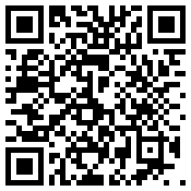 中藥藥品許可證查詢網址https://service.mohw.gov.tw/DOCMAP/CusSite/TCMLQueryForm.aspx中藥藥品許可證查詢網址https://service.mohw.gov.tw/DOCMAP/CusSite/TCMLQueryForm.aspx中藥藥品許可證查詢網址https://service.mohw.gov.tw/DOCMAP/CusSite/TCMLQueryForm.aspx中藥藥品許可證查詢網址https://service.mohw.gov.tw/DOCMAP/CusSite/TCMLQueryForm.aspx中藥藥品許可證查詢網址https://service.mohw.gov.tw/DOCMAP/CusSite/TCMLQueryForm.aspx中藥藥品許可證查詢網址https://service.mohw.gov.tw/DOCMAP/CusSite/TCMLQueryForm.aspx中藥藥品許可證查詢網址https://service.mohw.gov.tw/DOCMAP/CusSite/TCMLQueryForm.aspx中藥藥品許可證查詢網址https://service.mohw.gov.tw/DOCMAP/CusSite/TCMLQueryForm.aspx中藥藥品許可證查詢網址https://service.mohw.gov.tw/DOCMAP/CusSite/TCMLQueryForm.aspx中藥藥品許可證查詢網址https://service.mohw.gov.tw/DOCMAP/CusSite/TCMLQueryForm.aspx中藥藥品許可證查詢網址https://service.mohw.gov.tw/DOCMAP/CusSite/TCMLQueryForm.aspx中藥藥品許可證查詢網址https://service.mohw.gov.tw/DOCMAP/CusSite/TCMLQueryForm.aspx中藥藥品許可證查詢網址https://service.mohw.gov.tw/DOCMAP/CusSite/TCMLQueryForm.aspx中藥藥品許可證查詢網址https://service.mohw.gov.tw/DOCMAP/CusSite/TCMLQueryForm.aspx中藥藥品許可證查詢網址https://service.mohw.gov.tw/DOCMAP/CusSite/TCMLQueryForm.aspx中藥藥品許可證查詢網址https://service.mohw.gov.tw/DOCMAP/CusSite/TCMLQueryForm.aspx中藥藥品許可證查詢網址https://service.mohw.gov.tw/DOCMAP/CusSite/TCMLQueryForm.aspx中藥藥品許可證查詢網址https://service.mohw.gov.tw/DOCMAP/CusSite/TCMLQueryForm.aspx中藥藥品許可證查詢網址https://service.mohw.gov.tw/DOCMAP/CusSite/TCMLQueryForm.aspx中藥藥品許可證查詢網址https://service.mohw.gov.tw/DOCMAP/CusSite/TCMLQueryForm.aspx2.劑    型2.劑    型2.劑    型（依許可證查詢結果）3.製造廠商3.製造廠商3.製造廠商（依許可證查詢結果）4.經銷廠商4.經銷廠商4.經銷廠商（依許可證查詢結果）5.衛署字號(許可證字號)5.衛署字號(許可證字號)5.衛署字號(許可證字號)（依許可證查詢結果）6.臨床用途(適應症/效能)6.臨床用途(適應症/效能)6.臨床用途(適應症/效能)（依許可證查詢結果）7.藥物不良反應紀錄7.藥物不良反應紀錄7.藥物不良反應紀錄8.已進用醫療院所8.已進用醫療院所8.已進用醫療院所(1)(1)(2)8.已進用醫療院所8.已進用醫療院所8.已進用醫療院所(醫學中心級)(醫學中心級)(醫學中心級)(醫學中心級)(醫學中心級)(醫學中心級)(醫學中心級)(醫學中心級)(醫學中心級)(醫學中心級)(醫學中心級)(醫學中心級)(區域級以上醫院)(區域級以上醫院)(區域級以上醫院)(區域級以上醫院)(區域級以上醫院)(區域級以上醫院)(區域級以上醫院)(區域級以上醫院)(區域級以上醫院)9.健保給付9.健保給付9.健保給付□有，健保代碼：□有，健保代碼：□有，健保代碼：□有，健保代碼：□有，健保代碼：□有，健保代碼：□有，健保代碼：□有，健保代碼：□有，健保代碼：9.健保給付9.健保給付9.健保給付□無，建議售價：□無，建議售價：□無，建議售價：□無，建議售價：□無，建議售價：□無，建議售價：□無，建議售價：□無，建議售價：□無，建議售價：元/(元/()單位 )單位 )單位 10.一般劑量 每次            每日10.一般劑量 每次            每日10.一般劑量 每次            每日克/粒克/粒克/粒預估用量(年)預估用量(年)預估用量(年)預估用量(年)預估用量(年)預估用量(年)預估用量(年)克/粒克/粒10.一般劑量 每次            每日10.一般劑量 每次            每日10.一般劑量 每次            每日次次次預估用量(年)預估用量(年)預估用量(年)預估用量(年)預估用量(年)預估用量(年)預估用量(年)克/粒克/粒11.缺貨時替代廠商優先順序11.缺貨時替代廠商優先順序11.缺貨時替代廠商優先順序12.建議刪除/替代品項12.建議刪除/替代品項12.建議刪除/替代品項聯絡人(業代)聯絡人(業代)申請中醫師申請中醫師申請中醫師申請中醫師申請中醫師申請中醫師申請中醫師電話電話申請中醫師申請中醫師申請中醫師申請中醫師申請中醫師申請中醫師申請中醫師注意事項：*新藥申請採進一剔一模式，經審核通過後，方得進入議價程序。*請將本表附件於電子公文送簽，並請廠商提供半年內醫學中心/區域醫院採購發票佐證。*電子公文簽核流程：  申請人>中醫科主任>藥劑科>資材組>江副院長>王副院長>院長*電子公文主旨：中醫科新藥申請，請鑒核注意事項：*新藥申請採進一剔一模式，經審核通過後，方得進入議價程序。*請將本表附件於電子公文送簽，並請廠商提供半年內醫學中心/區域醫院採購發票佐證。*電子公文簽核流程：  申請人>中醫科主任>藥劑科>資材組>江副院長>王副院長>院長*電子公文主旨：中醫科新藥申請，請鑒核注意事項：*新藥申請採進一剔一模式，經審核通過後，方得進入議價程序。*請將本表附件於電子公文送簽，並請廠商提供半年內醫學中心/區域醫院採購發票佐證。*電子公文簽核流程：  申請人>中醫科主任>藥劑科>資材組>江副院長>王副院長>院長*電子公文主旨：中醫科新藥申請，請鑒核注意事項：*新藥申請採進一剔一模式，經審核通過後，方得進入議價程序。*請將本表附件於電子公文送簽，並請廠商提供半年內醫學中心/區域醫院採購發票佐證。*電子公文簽核流程：  申請人>中醫科主任>藥劑科>資材組>江副院長>王副院長>院長*電子公文主旨：中醫科新藥申請，請鑒核注意事項：*新藥申請採進一剔一模式，經審核通過後，方得進入議價程序。*請將本表附件於電子公文送簽，並請廠商提供半年內醫學中心/區域醫院採購發票佐證。*電子公文簽核流程：  申請人>中醫科主任>藥劑科>資材組>江副院長>王副院長>院長*電子公文主旨：中醫科新藥申請，請鑒核注意事項：*新藥申請採進一剔一模式，經審核通過後，方得進入議價程序。*請將本表附件於電子公文送簽，並請廠商提供半年內醫學中心/區域醫院採購發票佐證。*電子公文簽核流程：  申請人>中醫科主任>藥劑科>資材組>江副院長>王副院長>院長*電子公文主旨：中醫科新藥申請，請鑒核注意事項：*新藥申請採進一剔一模式，經審核通過後，方得進入議價程序。*請將本表附件於電子公文送簽，並請廠商提供半年內醫學中心/區域醫院採購發票佐證。*電子公文簽核流程：  申請人>中醫科主任>藥劑科>資材組>江副院長>王副院長>院長*電子公文主旨：中醫科新藥申請，請鑒核注意事項：*新藥申請採進一剔一模式，經審核通過後，方得進入議價程序。*請將本表附件於電子公文送簽，並請廠商提供半年內醫學中心/區域醫院採購發票佐證。*電子公文簽核流程：  申請人>中醫科主任>藥劑科>資材組>江副院長>王副院長>院長*電子公文主旨：中醫科新藥申請，請鑒核注意事項：*新藥申請採進一剔一模式，經審核通過後，方得進入議價程序。*請將本表附件於電子公文送簽，並請廠商提供半年內醫學中心/區域醫院採購發票佐證。*電子公文簽核流程：  申請人>中醫科主任>藥劑科>資材組>江副院長>王副院長>院長*電子公文主旨：中醫科新藥申請，請鑒核注意事項：*新藥申請採進一剔一模式，經審核通過後，方得進入議價程序。*請將本表附件於電子公文送簽，並請廠商提供半年內醫學中心/區域醫院採購發票佐證。*電子公文簽核流程：  申請人>中醫科主任>藥劑科>資材組>江副院長>王副院長>院長*電子公文主旨：中醫科新藥申請，請鑒核注意事項：*新藥申請採進一剔一模式，經審核通過後，方得進入議價程序。*請將本表附件於電子公文送簽，並請廠商提供半年內醫學中心/區域醫院採購發票佐證。*電子公文簽核流程：  申請人>中醫科主任>藥劑科>資材組>江副院長>王副院長>院長*電子公文主旨：中醫科新藥申請，請鑒核注意事項：*新藥申請採進一剔一模式，經審核通過後，方得進入議價程序。*請將本表附件於電子公文送簽，並請廠商提供半年內醫學中心/區域醫院採購發票佐證。*電子公文簽核流程：  申請人>中醫科主任>藥劑科>資材組>江副院長>王副院長>院長*電子公文主旨：中醫科新藥申請，請鑒核注意事項：*新藥申請採進一剔一模式，經審核通過後，方得進入議價程序。*請將本表附件於電子公文送簽，並請廠商提供半年內醫學中心/區域醫院採購發票佐證。*電子公文簽核流程：  申請人>中醫科主任>藥劑科>資材組>江副院長>王副院長>院長*電子公文主旨：中醫科新藥申請，請鑒核注意事項：*新藥申請採進一剔一模式，經審核通過後，方得進入議價程序。*請將本表附件於電子公文送簽，並請廠商提供半年內醫學中心/區域醫院採購發票佐證。*電子公文簽核流程：  申請人>中醫科主任>藥劑科>資材組>江副院長>王副院長>院長*電子公文主旨：中醫科新藥申請，請鑒核注意事項：*新藥申請採進一剔一模式，經審核通過後，方得進入議價程序。*請將本表附件於電子公文送簽，並請廠商提供半年內醫學中心/區域醫院採購發票佐證。*電子公文簽核流程：  申請人>中醫科主任>藥劑科>資材組>江副院長>王副院長>院長*電子公文主旨：中醫科新藥申請，請鑒核注意事項：*新藥申請採進一剔一模式，經審核通過後，方得進入議價程序。*請將本表附件於電子公文送簽，並請廠商提供半年內醫學中心/區域醫院採購發票佐證。*電子公文簽核流程：  申請人>中醫科主任>藥劑科>資材組>江副院長>王副院長>院長*電子公文主旨：中醫科新藥申請，請鑒核注意事項：*新藥申請採進一剔一模式，經審核通過後，方得進入議價程序。*請將本表附件於電子公文送簽，並請廠商提供半年內醫學中心/區域醫院採購發票佐證。*電子公文簽核流程：  申請人>中醫科主任>藥劑科>資材組>江副院長>王副院長>院長*電子公文主旨：中醫科新藥申請，請鑒核注意事項：*新藥申請採進一剔一模式，經審核通過後，方得進入議價程序。*請將本表附件於電子公文送簽，並請廠商提供半年內醫學中心/區域醫院採購發票佐證。*電子公文簽核流程：  申請人>中醫科主任>藥劑科>資材組>江副院長>王副院長>院長*電子公文主旨：中醫科新藥申請，請鑒核注意事項：*新藥申請採進一剔一模式，經審核通過後，方得進入議價程序。*請將本表附件於電子公文送簽，並請廠商提供半年內醫學中心/區域醫院採購發票佐證。*電子公文簽核流程：  申請人>中醫科主任>藥劑科>資材組>江副院長>王副院長>院長*電子公文主旨：中醫科新藥申請，請鑒核注意事項：*新藥申請採進一剔一模式，經審核通過後，方得進入議價程序。*請將本表附件於電子公文送簽，並請廠商提供半年內醫學中心/區域醫院採購發票佐證。*電子公文簽核流程：  申請人>中醫科主任>藥劑科>資材組>江副院長>王副院長>院長*電子公文主旨：中醫科新藥申請，請鑒核注意事項：*新藥申請採進一剔一模式，經審核通過後，方得進入議價程序。*請將本表附件於電子公文送簽，並請廠商提供半年內醫學中心/區域醫院採購發票佐證。*電子公文簽核流程：  申請人>中醫科主任>藥劑科>資材組>江副院長>王副院長>院長*電子公文主旨：中醫科新藥申請，請鑒核注意事項：*新藥申請採進一剔一模式，經審核通過後，方得進入議價程序。*請將本表附件於電子公文送簽，並請廠商提供半年內醫學中心/區域醫院採購發票佐證。*電子公文簽核流程：  申請人>中醫科主任>藥劑科>資材組>江副院長>王副院長>院長*電子公文主旨：中醫科新藥申請，請鑒核注意事項：*新藥申請採進一剔一模式，經審核通過後，方得進入議價程序。*請將本表附件於電子公文送簽，並請廠商提供半年內醫學中心/區域醫院採購發票佐證。*電子公文簽核流程：  申請人>中醫科主任>藥劑科>資材組>江副院長>王副院長>院長*電子公文主旨：中醫科新藥申請，請鑒核注意事項：*新藥申請採進一剔一模式，經審核通過後，方得進入議價程序。*請將本表附件於電子公文送簽，並請廠商提供半年內醫學中心/區域醫院採購發票佐證。*電子公文簽核流程：  申請人>中醫科主任>藥劑科>資材組>江副院長>王副院長>院長*電子公文主旨：中醫科新藥申請，請鑒核公文製作說明：進入電子公文系統後，先點公文製作，再點創簽公文製作說明：進入電子公文系統後，先點公文製作，再點創簽公文製作說明：進入電子公文系統後，先點公文製作，再點創簽1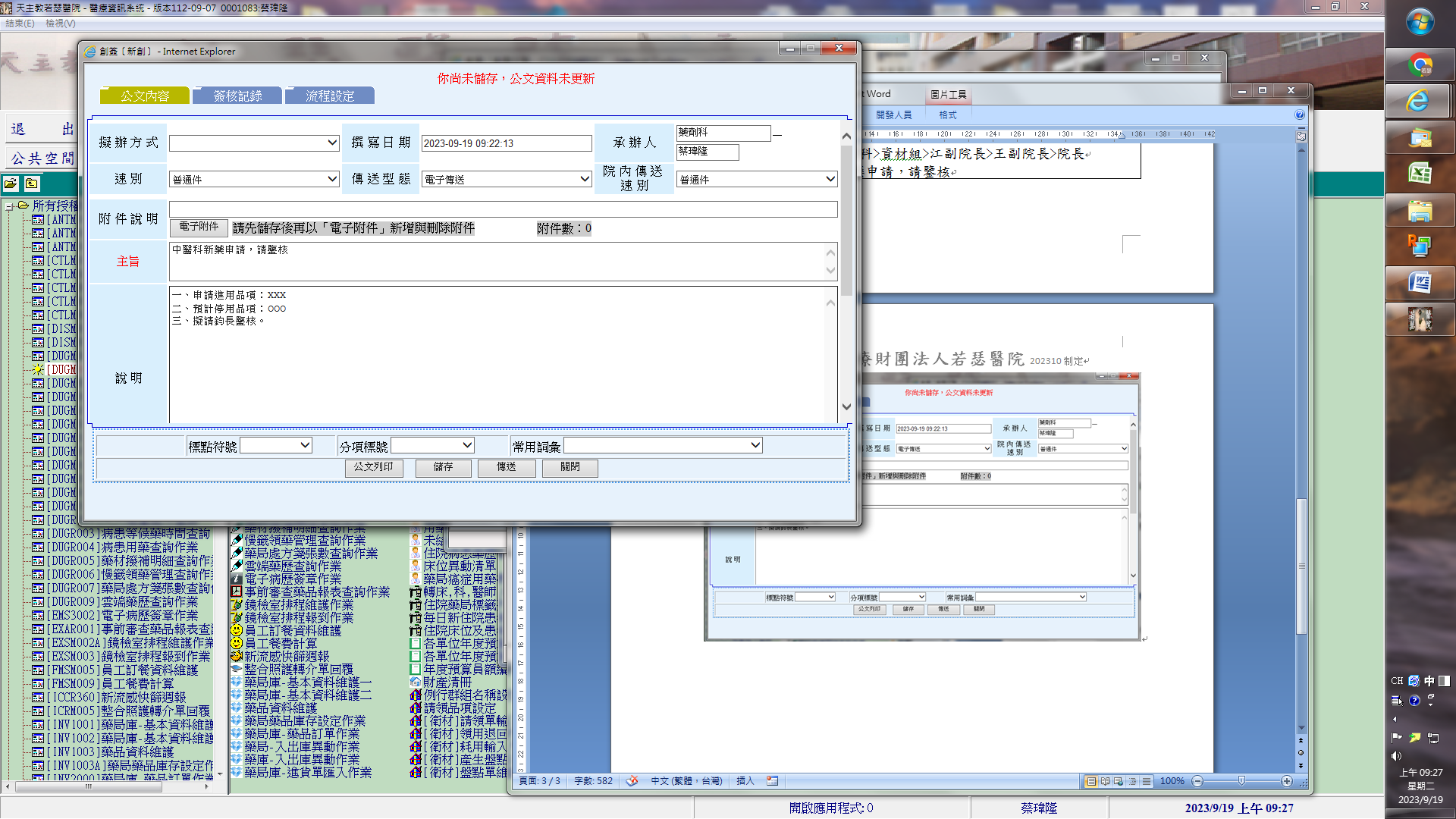 1主旨中醫科新藥申請，請鑒核。1說明一、申請進用品項：OOO二、預計停用品項：XXX三、擬請鈞長鑒核。1上述內容登打完成後，先點儲存。之後再點電子附件，將「申請表」與「購買證明(如發票)」上傳上述內容登打完成後，先點儲存。之後再點電子附件，將「申請表」與「購買證明(如發票)」上傳2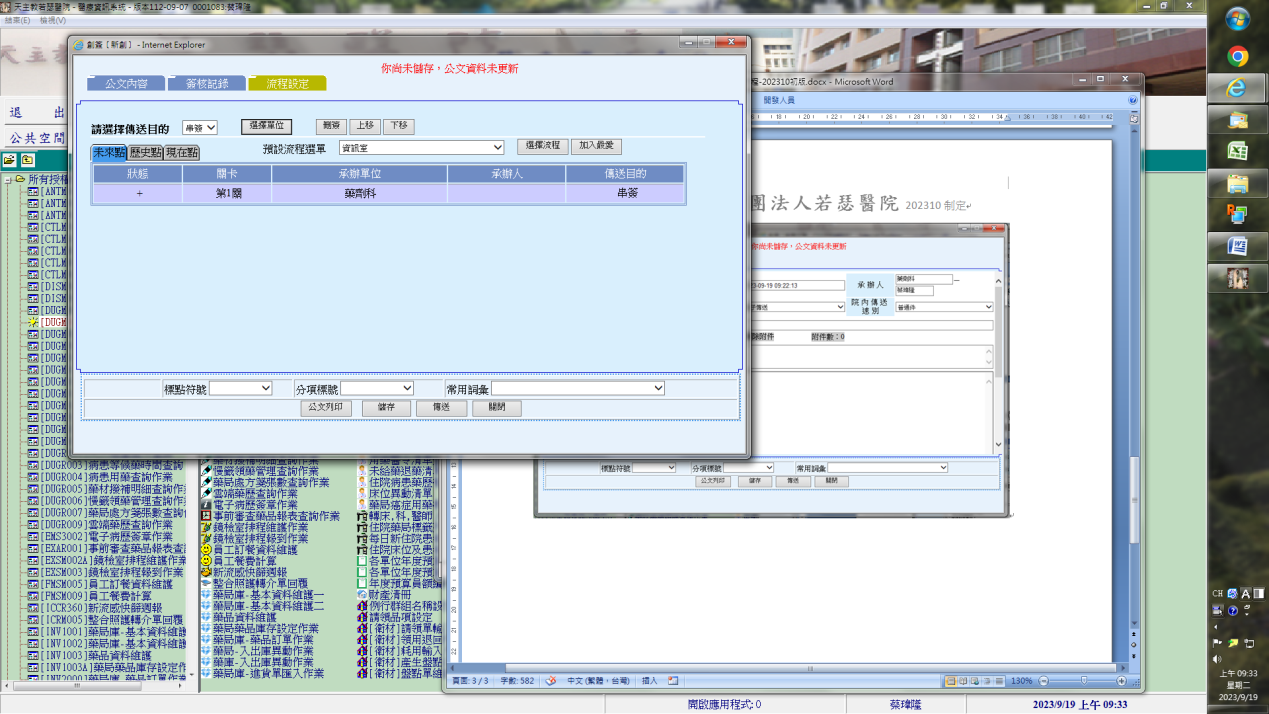 2流程設定>未來點>選擇藥劑科完成後，即可點傳送流程設定>未來點>選擇藥劑科完成後，即可點傳送